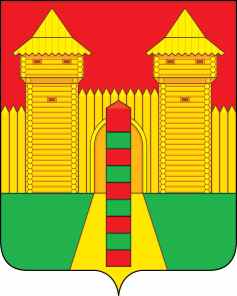 АДМИНИСТРАЦИЯ  МУНИЦИПАЛЬНОГО  ОБРАЗОВАНИЯ «ШУМЯЧСКИЙ  РАЙОН» СМОЛЕНСКОЙ  ОБЛАСТИРАСПОРЯЖЕНИЕот 01.09.2023г. № 235-р           п. ШумячиВ соответствии со ст.28 Устава муниципального образования «Шумячский район» Смоленской области, на основании договора о присоединении от 01.08.2023г. Утвердить прилагаемый передаточный акт к договору о присоединении Шумячского поселенческого  муниципального унитарного предприятия                           «Информационно расчетный центр» к Муниципальному унитарному предприятию «Шумячское производственное объединение жилищно- коммунального хозяйства» Шумячского городского поселения от 01.09.2023г. Об утверждении передаточного акта к договору о присоединении Глава муниципального образования  «Шумячский район» Смоленской области            А.Н. Васильев